Дзюдоисты с нарушениями слуха и зрения провели тренировку в «Артеке»3 сентября 2021 годаАртековцы попробовали себя в красивом виде спорта – дзюдо. Тренировку для ребят лагеря «Хрустальный» провели их сверстники, юные дзюдоисты из Крыма, Алтая и Башкортостана, в том числе спортсмены с нарушениями слуха и зрения. Гостем события стал Михаил Пуляев, российский дзюдоист, призер чемпионатов мира, Европы и Европейских игр.День равных возможностей – давняя традиция «Артека», он показывает, что быть сильным и ловким, преодолевать страхи и достигать успехов может любой человек. На спортплощадки «Артека» вместе выходят обычные атлеты, спортсмены с инвалидностью и все желающие.Впервые в программе Дня равных возможностей – мастер-класс по дзюдо. Его провели юные дзюдоисты, участники смены «Морская феерия Артека». Они получили путевки в детский центр за достижения в спорте. В рамках смены дзюдоисты участвуют в артековской программе и совершенствуют свои спортивные навыки под руководством опытных наставников. Настоящим подарком для ребят стала возможность пообщаться с прославленным дзюдоистом Михаилом Пуляевым.«С радостью открываю сегодня День равных возможностей. Я впервые в «Артеке», замечательное место! Очень рад за ребят, которым посчастливилось здесь быть. Хочется познакомить артековцев с дзюдо. А главное, донести до них, чтобы они вели активный образ жизни и занимались спортом», – говорит Михаил Пуляев.Заслуженный мастер спорта России отметил: очень здорово, что среди дзюдоистов есть ребята слабослышащие и слабовидящие, и что они выступают на артековском татами наравне с другими спортсменами. Этот опыт поможет каждому участнику Дня равных возможностей поверить в себя и станет новой ступенькой на пути к достижениям в спорте и в жизни.На мастер-классе Михаил и юные дзюдоисты научили артековцев приемам самостраховки, зарядили позитивом, радостью, интересом к спорту.Среди наставников на татами – Тимур Унучаков из Алтайского края. Юноша занимается дзюдо с 5 класса, а сейчас ему 16 лет. Тимур рассказал на языке жестов: «Мне нравится бороться с детства, для меня тренировка – это как игра. Главная моя мечта в дзюдо – участвовать в соревнованиях, преодолеть свои страхи и стать чемпионом. А еще хочется, чтобы больше глухих людей становились спортсменами. Сейчас я тренируюсь один среди слышащих, и мне тяжело. В «Артеке» – очень нравится! Ребятам, которые только начинают заниматься спортом, я посоветую набраться терпения».По словам артековцев, необычный урок дал возможность каждому попробовать себя в новом виде спорта, а еще по-другому взглянуть на жизнь людей с ограничениями по здоровью и понять, что это интересные, сильные духом, целеустремленные личности.СправочноДесятая смена «Морская феерия в «Артеке» проходит в МДЦ «Артек» с 23 августа по 13 сентября.  Участниками смены стали 2516 детей из 85 регионов РФ. Темы патриотизма, дипломатии, а также морская тематика станут главными. В задачах смены – развивать у школьников гражданско-патриотический и лидерский потенциала в исторических, духовных и культурных традициях России, а также их возможности и интересы в творчестве. «Артек» активно работает в сфере инклюзии. День равных возможностей проходит в лагере с 2016 года и стал одной из самых добрых традиций «Артека». Ключевая идея Дня – снятие социальных барьеров и предоставление равных возможностей артековцам независимо от их физических способностей.С 2017 года путевки в Международный детский центр «Артек» распространяются в качестве поощрения за достижения активных детей посредством АИС «Путевка» на основе электронного портфолио. За 2017–2021 гг. в системе зарегистрировано почти 480 тысяч детей со всей России. В 2021 году МДЦ «Артек» готов принять 32 000 детей в рамках 15 смен. В «Артеке» созданы все условия эпидемиологической безопасности.Контакты для СМИКонтакты для СМИОфициальные ресурсы МДЦ «Артек»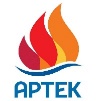 В Москве: +7 926 286 6889 y.kuplinov@agt-agency.ru В Крыму: +7 978 734 0444 press@artek.orgОФИЦИАЛЬНЫЙ САЙТ АРТЕКАФОТОБАНК АРТЕКАYOUTUBEINSTAGRAMVKFACEBOOK